Meldung von pädagogischen Fachkräften für die Leitungdes integrierten Familienbildungs- und ErholungsprogrammsFamilien in Fahrt (FiF)An den Deutschen Familienverband, LV Berlin e.V.E-Mail: helena.baumeister@deutscher-familienverband-berlin.dePersonaleignungsbogen(detaillierte Angaben zur Qualifikation der Mitarbeiterin/Mitarbeiter)Die Daten werden vom Deutschen Familienverband, LV Berlin e.V. ausschließlich für die Eignungsprüfung im Zusammenhang mit der Aufgabenwahrnehmung einer Familiengruppenleitung im sozialpädagogischen Kooperationsprojekt „FiF“ verarbeitet. Eine Weitergabe der personenbezogenen Daten an Dritte, mit Ausnahme an die fachaufsichtsführende Senatsverwaltung sowie den Landesrechnungshof im Fall der Prüfung der Zuwendung, erfolgt nicht. Der Kooperationspartner erklärt, dass die im Personaleignungsbogen erhobenen Daten mit Kenntnis und Einverständnis der betroffenen Personen unter Beachtung der datenschutzrechtlichen Vorgaben des Bundesdatenschutzgesetzes zur Weitergabe an den Deutschen Familienverband, LV Berlin e.V. erhoben worden sind.Ort, Datum								Unterschrift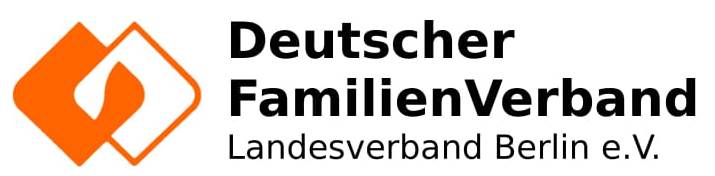 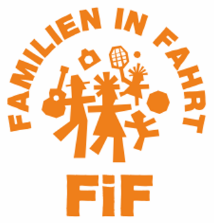 Interessent*in an einer FamiliengruppenleitungName, Vorname:Geburtsdatum:KontaktdatenAdresse:Telefon:E-Mail:Bei einem Kooperationspartner beschäftigt seit:In Festanstellung oderAls Freie*r Mitarbeiter*in?AusbildungAbschluss als:Zeugnis(se) in Kopie beigefügtwird nachgereichtZusatzqualifikation:Weiterbildung:Fortbildung:Zeugnis(se) in Kopie beigefügtwird nachgereichtBerufserfahrung:Erweitertes Führungszeugnis 
Hinweise: Grundsätzlich nicht älter als 5 Jahre, Abgabe spätestens 2 Monate vor Fahrtbeginn Bei Neuaufnahme FiF-Fachkräfte-Pool: Alter max. 3 Monate in Kopie beigefügtAusstellungsdatum: ___________________wird nachgereicht